MFL (French) topic overview 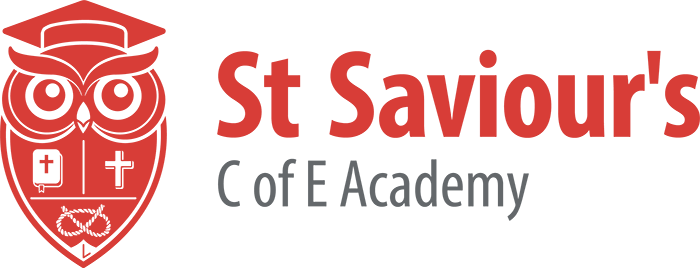 2023-2024E – Early language teachingI – IntermediateP - ProgressiveYear 1Year 2Year 3Year 4Year 5Year 6Autumn 1Phonics lesson 1    Phonics lesson 2Phonics lesson 3Phonics lesson 4Regular verbs (P)Autumn 2I am learning French (E)I am able (E)Do you have a pet? (I)Irregular verbs (P)Spring 1Musical instruments (E)Presenting myself (I)The date (I)At school (P)Spring 2Fruits and vegetables (E)Family (I)Clothes (I)Weekend (P)Summer 1Nursery rhymes (E) Colours and numbers (E)Animals (E)My home (I)At the café (I)Me in the world (P)Summer 2Salutations (E)Shapes (E)I can (E)In class (I)Weather (I)Healthy lifestyle (P)